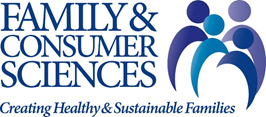 2017 IFCSE Nomination FormIowa Family Consumer Sciences EducatorsIFCSE Educator of the Year (maximum of 2 per year)---An individual who is currently employed in a middle school or high school FCS program in Iowa is eligible.  This individual has promoted FCS education in her (his) community and in the state.  Their FCS program shows balance in all areas of FCS and promotes family life in the school and in the community.  Their contributions and achievements exemplify the goals of IFCSE.  This individual must be a current IFCSE member. Award winners will be eligible for IACTE Award given at the annual conference.IFCSE Outstanding New Educator---An individual who is currently employed in a middle school or high school FCS program in Iowa is eligible.  Nominees must have taught for a minimum of three but not more than five years, but the applicant may be in their sixth year of teaching at the time of application.  Award winners will be eligible for IACTE Award given at the annual conference.IFCSE Student of the Year---An outstanding high school or college student interested in FCS education career.  Student need to have shown a commitment to FCS through exemplary actions or enrollment in an FCS education degree.IFCSE Friends Award---Outstanding individual who has promoted the goals of FCS education in their locality.  This could include, but not be limited to principals, school board members, guidance counselor, parents of students, advisory committee members, teachers other than current FCS teachers, etc.IFCSE Lifetime Achievement Award---This award recognizes the contributions and distinguished accomplishments of members who have been identified with the work and purposes of IFCSE or Career and Technical Education over an extended period of time.  Award winners will be eligible for IACTE Award given at the annual conference.Submitting Applications:  Questions contact Past President Julie Schreiber at jschreiber@fdschools.org.  Please submit nominations by May 12, 2017 to jschreiber@fdschools.orgNominee’s Name__________________________________________________Position _________________________________________________________Address _________________________________________________________Phone _______________________ Email ______________________________Nominee’s Principal/Administrator’s name and contact information:Name:  __________________________________________________________Address _________________________________________________________Phone _______________________ Email ______________________________Award Category (Check one)_____IFCSE Educator of the Year_____IFCSE Outstanding New Educator_____IFCSE Student of the Year_____IFCSE Friends Award_____IFCSE Lifetime Achievement AwardNominator name, title:  _______________________________________________***Attach a sheet explaining the reason(s) for nomination and nominator address/phone/email.  A brief overview of the applicant (short biography/background) information.  A brief summary of the candidate’s qualifications for this award.  1 or 2 letters of recommendation encouraged. 